Математика.Козлова С.А., Рубин А.Г. Контрольные работы к учебнику «Математика» для 2-го класса. – 32 с. ISBN 978-5-85939-582-8Горячев А.В., Горина К.И., Волкова Т.О. Информатика. Учебник, 2-й класс. («Информатика в играх и задачах»).В 2-х ч. (ч. 1 – 64 с., ил.; ч. 2 – 80 с., ил.). – Изд. 2-е, перераб.ISBN 978-5-85939-616-0 (ч. 1)  ISBN 978-5-85939-617-7 (ч. 2)Дидактический материал к учебнику «Математика» для 2-го класса Т.Е. Демидовой, С.А. Козловой, А.П. Тонких. - М.: Баласс, 2010. - 112 с. : ил. (Образовательная система «Школа 2100»)  ISBN 978-5-85939-790-7Русский языкБунеев Р.Н., Бунеева Е.В., Фролова Л.А. Орфографическая тетрадь. 2-й класс. – Изд. 2-е, испр. – 64 с. ISBN 978-5-85939-295-7Бунеева Е.В. Проверочные и контрольные работы по русскому языку. 2-й класс. Вар. 1 и 2. – по 32 с. – Изд. 2-е, перераб. ISBN 978-5-85939-653-5 (вар. 1)  ISBN 978-5-85939-654-2 (вар. 2)Исаева Н.А. Рабочая тетрадь по русскому языку. 2 класс (к учебнику «Русский язык», 2 кл., Р.Н. Бунеева, Е.В. Бунеевой, О.В. Прониной). – М. : Баласс, 2011. – 80 с. (Образовательная система «Школа 2100»). ISBN 978-5-85939-856-0Комиссарова Л.Ю. Дидактический материал (упражнения) к учебнику «Русский язык» для 2-го класса авторов Р.Н. Бунеева, Е.В. Бунеевой, О.В. Прониной. Пособие для учащихся.– Изд. 2-е, перераб. – 128 с., ил. ISBN 978-5-85939-630-6Яковлева М.А.  Тетрадь по чистописанию. 2-й класс. (К учебнику «Русский язык», 2-й класс) / Под ред. Р.Н. Бунеева, Е.В. Бунеевой. – 64 с. ISBN 978-5-85939-651-1Ладыженская Т.А. и др. Детская риторика в рассказах и рисунках. Учебные тетради для 2-го класса. В 2-х ч. – по 96 с., ил. – Изд. 3-е, перераб.  ISBN 978-5-85939-567-5 (ч. 1)  ISBN 978-5-85939-569-9 (ч. 2) Рекомендовано Министерством образования и науки РФЛитература.Бунеев Р.Н., Бунеева Е.В. Тетрадь по литературному чтению. 2-й класс. – Изд. 2-е, перераб. – 64 с. ISBN 978-5-85939-609-2Шестакова Н.А., Кулюкина Т.В. Толковый словарик к учебнику «Литературное чтение». 2-й класс. («Маленькая дверь в большой мир») – 80 с. ISBN 978-5-85939-755-6Окружающий мир.Вахрушев А.А., Бурский О.В., Раутиан А.С. Рабочая тетрадь к учебнику «Окружающий мир» («Наша планета Земля») для 2-го класса. – 80 с., ил. ISBN 978-5-85939-727-3Вахрушев А.А., Бурский О.В., Родыгина О.А. Проверочные и контрольные работы к учебнику «Окружающий мир» («Наша планета Земля») для 2-го класса. – 48 с., ил. ISBN 978-5-85939-744-0Курапова И.И. Мои первые опыты. Учебное пособие к курсу «Окружающий мир» для 1–2-го классов / Под ред. А.А. Вахрушева. – Изд. 2-е, испр. – 32 с., ил. ISBN 978-5-85939-330-5Технология.Ковалевская, У. Д. Рабочая тетрадь к учебнику «Технология» («Прекрасное рядом с тобой»). 2 класс. – М.: Баласс, 2012.- 48 с., ил. (Образовательная система «Школа 2100»)ИЗО.Куревина, О. А. Рабочая тетрадь  по изобразительному искусству для 2-го класса «Разноцветный мир»» / О. А. Куревина, Е.Д. Ковалевская. – М.: Баласс; Школьный дом, 2012. – 80 с., ил. (Образовательная система «Школа 2100»)Английский язык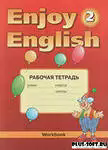 1.Биболетова, М. З. Рабочая тетрадь по английскому языку для 2-го класса (вторая редакция)«Enjoy English 2» / Английский с удовольствием / М.З. Биболетова, О.А. Денисенко, Н.Н. Трубанева – Обнинск: Титул, 2012. – 64 стр. Образовательный комплекс «1С:Школа. Игры и задачи, 1–4 классы». DVD-диск, упакованный в DVD-box. ISBN 978-5-9677-1070-4  Штрих-код 4601546063779 